Рабочая группа открытого состава по подготовке глобальной рамочной программы в области биоразнообразия на период после 2020 годаВторое совещаниеРим, 24-29 февраля 2020 годаДобавлениеДобавления:Предварительный проект механизма мониторинга целей и предварительный проект механизма мониторинга задач Записка сопредседателей и Исполнительного секретаряНастоящее добавление содержит два добавления к предварительному проекту глобальной рамочной программы в области биоразнообразия на период после 2020 года (CBD/WG2020/2/3, приложение I). Оно включает предварительный проект механизма мониторинга целей на периоды до 2030 года и до 2050 года (добавление 1) и задач на период до 2030 года (добавление 2) рамочной программы. В представленных в добавлениях таблицах для каждой цели и задачи глобальной рамочной программы в области биоразнообразия на период после 2020 года (колонка А) предлагаются элементы для мониторинга (колонка В). Речь идет о прямых и косвенных элементах каждой цели и задачи, мониторинг которых необходимо обеспечить для оценки результатов их выполнения. Они также отражают вопросы, которые следует охватить при подготовке отчетности. Для каждого элемента были определены соответствующие индикаторы (колонка С), если таковые имеются. Многие из этих показателей могут быть дезагрегированы по уровням (т. е. национальный, региональный и глобальный), а также по видам и экосистемам. Этот перечень индикаторов также отвечает запросу Вспомогательного органа по научным, техническим и технологическим консультациям, сформулированному в рекомендации 23/1, предоставить информацию о наличии индикаторов для задач, включенных в предварительный проект глобальной рамочной программы в области биоразнообразия.Настоящее добавление подготовлено в целях информирования участников второго совещания Рабочей группы открытого состава по подготовке глобальной рамочной программы в области биоразнообразия на период после 2020 года. Оно будет пересматриваться и обновляться в свете итогов второго совещания Рабочей группы, полученных замечаний в рамках коллегиального обзора показателей и материалов, обозначенных в рекомендациях 23/1, а также 24-го совещания Вспомогательного органа по научным, техническим и технологическим консультациям.Добавление 1 Предварительный проект механизма мониторинга целей на периоды до 2030 года и до 2050 годаДобавление 2 ПРЕДВАРИТЕЛЬНЫЙ ПРОЕКТ МЕХАНИЗМА МОНИТОРИНГА ЗАДАЧ НА ПЕРИОД ДО 2030 ГОДА______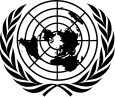 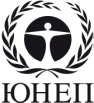 CBD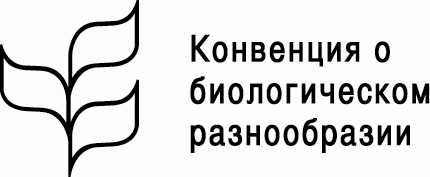 Distr.GENERAL6 January 2020.RUSSIAN 
ORIGINAL: ENGLISH ABCПроект целей на период до 2050 годаПредлагаемые элементы целей для мониторингаПредлагаемые индикаторы1Недопущение чистых потерь биоразнообразия к 2030 году и обеспечение целостности пресноводных, морских и наземных экосистем, а также их увеличение по меньшей мере на [20%] к 2050 году, обеспечивающее устойчивость экосистем.Динамика и темпы изменения площади природных экосистем и биомов (в целом, для каждого типа биома/экосистемы, а также для нетронутых районов, например, первичных лесов).Площадь лесного покрова в соотношении с общей площадью суши.Тенденции изменения площади лесов и/или лесного покрова.Тенденции изменения площади первичных лесов.*Непрерывный глобальный мангровый покров.Живой коралловый покров.Индекс среды обитания видов.Индекс тенденций в области водно-болотных угодий.Индекс среды обитания, обеспечивающей биологическое разнообразие.Красный список экосистем.1Недопущение чистых потерь биоразнообразия к 2030 году и обеспечение целостности пресноводных, морских и наземных экосистем, а также их увеличение по меньшей мере на [20%] к 2050 году, обеспечивающее устойчивость экосистем.Динамика связности и фрагментации экосистем.Подлежат определению1Недопущение чистых потерь биоразнообразия к 2030 году и обеспечение целостности пресноводных, морских и наземных экосистем, а также их увеличение по меньшей мере на [20%] к 2050 году, обеспечивающее устойчивость экосистем.Динамика целостности, устойчивости и деградации экосистем и темпов восстановления экосистем.Доля деградировавших земель по отношению к общей площади суши.Глобальный индекс восстановления экосистем.Совокупное антропогенное воздействие на морские экосистемы.Индекс здоровья океанов.Индекс здоровья растительного покрова.*Антропогенный след.*2Сокращение на [X%] доли видов, находящихся под угрозой исчезновения, и увеличение численности видов в среднем на [X%] к 2030 году и на [X%] к 2050 году.Число исчезнувших видов.Число исчезнувших видов (птицы и млекопитающие).Число видов, исчезновение которых удалось предотвратить.2Сокращение на [X%] доли видов, находящихся под угрозой исчезновения, и увеличение численности видов в среднем на [X%] к 2030 году и на [X%] к 2050 году.Изменение природоохранного статуса.Индекс Красного списка.2Сокращение на [X%] доли видов, находящихся под угрозой исчезновения, и увеличение численности видов в среднем на [X%] к 2030 году и на [X%] к 2050 году.Изменение численности видов.Индекс живой планеты.Индекс нетронутости биоразнообразия.3Сохранение или увеличение генетического разнообразия в среднем к 2030 году, а для [90%] видов – к 2050 году.Изменения в плане генетического разнообразия сельскохозяйственных культур и пород животных in situ и ex situ.Число генетических ресурсов растительного происхождения, предназначенных для производства продовольствия и сельского хозяйства, которые хранятся на объектах среднесрочного или долгосрочного хранения (индикатор для задачи 2.5.1a ЦУР).Доля местных пород, относимых к следующим категориям: находящиеся под угрозой исчезновения; не находящиеся под угрозой исчезновения; уровень угрозы исчезновения не известен. Комплексный характер сохранения ценных видов с социально-экономической и культурной точек зрения.3Сохранение или увеличение генетического разнообразия в среднем к 2030 году, а для [90%] видов – к 2050 году.Изменения в плане генетического разнообразия диких сородичей.Индекс Красного списка (виды, используемые в пищу и в медицине, и дикие сородичи одомашненных животных).4Природа предоставляет людям выгоды, способствующие:улучшению питания по меньшей мере для [Х млн] человек к 2030 году и для [Y млн] человек к 2050 году;улучшению устойчивого доступа к безопасной и пригодной для питья воде по меньшей мере для [Х млн] человек к 2030 году и для [Y млн] человек к 2050 году; повышению устойчивости к стихийным бедствиям по меньшей мере для [Х млн] человек к 2030 году и для [Y млн] человек к 2050 году; направление по меньшей мере [30%] усилий на достижение целей Парижского соглашения к 2030 году и к 2050 году. Динамика изменений в питании.Изменение доступности питательных веществ, получаемых за счет биологических ресурсов, особенно для уязвимых групп населения. *4Природа предоставляет людям выгоды, способствующие:улучшению питания по меньшей мере для [Х млн] человек к 2030 году и для [Y млн] человек к 2050 году;улучшению устойчивого доступа к безопасной и пригодной для питья воде по меньшей мере для [Х млн] человек к 2030 году и для [Y млн] человек к 2050 году; повышению устойчивости к стихийным бедствиям по меньшей мере для [Х млн] человек к 2030 году и для [Y млн] человек к 2050 году; направление по меньшей мере [30%] усилий на достижение целей Парижского соглашения к 2030 году и к 2050 году. Динамика в области доступа к воде.Доля водоемов с хорошим качеством воды.Уровень смертности в связи с отсутствием безопасной воды, безопасной санитарии и гигиены (от отсутствия безопасных услуг в области ВССГ).Доля населения, пользующегося услугами водоснабжения, организованного с соблюдением требований безопасности.Доля важных с точки зрения биологического разнообразия районов суши и пресноводных районов, находящихся под охраной, в разбивке по видам экосистем.Уровень нагрузки на водные ресурсы: забор пресной воды в процентном отношении к имеющимся запасам пресной воды (индикатор для задачи 6.4.2 ЦУР).4Природа предоставляет людям выгоды, способствующие:улучшению питания по меньшей мере для [Х млн] человек к 2030 году и для [Y млн] человек к 2050 году;улучшению устойчивого доступа к безопасной и пригодной для питья воде по меньшей мере для [Х млн] человек к 2030 году и для [Y млн] человек к 2050 году; повышению устойчивости к стихийным бедствиям по меньшей мере для [Х млн] человек к 2030 году и для [Y млн] человек к 2050 году; направление по меньшей мере [30%] усилий на достижение целей Парижского соглашения к 2030 году и к 2050 году. Динамика тенденций в области стихийных бедствий.Число погибших, пропавших без вести и пострадавших непосредственно в результате бедствий на 100 000 человек (индикатор для задачи 11.5.1 ЦУР).4Природа предоставляет людям выгоды, способствующие:улучшению питания по меньшей мере для [Х млн] человек к 2030 году и для [Y млн] человек к 2050 году;улучшению устойчивого доступа к безопасной и пригодной для питья воде по меньшей мере для [Х млн] человек к 2030 году и для [Y млн] человек к 2050 году; повышению устойчивости к стихийным бедствиям по меньшей мере для [Х млн] человек к 2030 году и для [Y млн] человек к 2050 году; направление по меньшей мере [30%] усилий на достижение целей Парижского соглашения к 2030 году и к 2050 году. Тенденции в области удержания углерода в природных системах.Данные МГЭИК.* 5Увеличение выгоды, распределяемой на справедливой и равноправной основе, от использования генетических ресурсов и связанных с ними традиционных знаний на [X] к 2030 году и достижения [X] к 2050 году.Динамика объема распределяемых денежных выгод.Число стран, в которых проживают коренные народы и местные общины и которые получили денежные и неденежные выгоды от предоставления доступа к традиционным знаниям, связанным с генетическими ресурсами, в целях их использования.*Объем денежных выгод (в долларах США), полученных от использования традиционных знаний, связанных с генетическими ресурсами.*Дезагрегированная информация по индикаторам, отражающим распределение выгод в рамках соответствующих международных соглашений и документов в области регулирования ДГРСИВ.*Число стран, получивших денежные и неденежные выгоды от предоставления доступа к генетическим ресурсам в целях их использования.*Объем денежных выгод (в долларах США), полученных от использования генетических ресурсов.*5Увеличение выгоды, распределяемой на справедливой и равноправной основе, от использования генетических ресурсов и связанных с ними традиционных знаний на [X] к 2030 году и достижения [X] к 2050 году.Динамика объема распределяемых неденежных выгод.Число научных исследований и разработок, результаты которых используются на совместной основе.*Число совместных научно-исследовательских проектов*Число совместных проектов по разработке продукции*Число переданных технологий.*Число лиц, прошедших подготовку.*Количество созданных рабочих мест.*Число случаев совместного владения соответствующими правами интеллектуальной собственности.*ABCПроект задач на период до 2030 годаПредлагаемые элементы задач для мониторингаПредлагаемые индикаторыУменьшение угроз для биоразнообразияУменьшение угроз для биоразнообразияУменьшение угроз для биоразнообразия1Сохранение и восстановление пресноводных, морских и наземных экосистем, увеличение по меньшей мере на [50%] площади наземных и морских участков в рамках комплексного территориального планирования с учетом изменения использования наземных и морских ресурсов с целью достижения к 2030 году чистого увеличения площадей, их связности и целостности и сохранение существующих ненарушенных районов и диких территорий.Динамика и темпы изменения площади природных экосистем и биомов.Изменение характера землепользования в сельском хозяйстве.*Площадь лесного покрова в соотношении с общей площадью суши.Тенденции изменения площади лесов (лесного покрова).Динамика площади пахотных земель.Непрерывный глобальный мангровый покров.Живой коралловый покров.Индекс среды обитания видов.Индекс тенденций в области водно-болотных угодий.Индекс среды обитания, обеспечивающей биологическое разнообразие.1Сохранение и восстановление пресноводных, морских и наземных экосистем, увеличение по меньшей мере на [50%] площади наземных и морских участков в рамках комплексного территориального планирования с учетом изменения использования наземных и морских ресурсов с целью достижения к 2030 году чистого увеличения площадей, их связности и целостности и сохранение существующих ненарушенных районов и диких территорий.Территориальное планирование.Доля наземных и морских участков в рамках территориального планирования с должным учетом аспектов биоразнообразия.1Сохранение и восстановление пресноводных, морских и наземных экосистем, увеличение по меньшей мере на [50%] площади наземных и морских участков в рамках комплексного территориального планирования с учетом изменения использования наземных и морских ресурсов с целью достижения к 2030 году чистого увеличения площадей, их связности и целостности и сохранение существующих ненарушенных районов и диких территорий.Динамика связности экосистем.Подлежат определению1Сохранение и восстановление пресноводных, морских и наземных экосистем, увеличение по меньшей мере на [50%] площади наземных и морских участков в рамках комплексного территориального планирования с учетом изменения использования наземных и морских ресурсов с целью достижения к 2030 году чистого увеличения площадей, их связности и целостности и сохранение существующих ненарушенных районов и диких территорий.Динамика темпов деградации среды обитания.Площадь деградировавших земель в соотношении с общей площадью суши.Совокупное антропогенное воздействие на морские экосистемы.Индекс здоровья растительного покрова.*Индекс здоровья океанов.1Сохранение и восстановление пресноводных, морских и наземных экосистем, увеличение по меньшей мере на [50%] площади наземных и морских участков в рамках комплексного территориального планирования с учетом изменения использования наземных и морских ресурсов с целью достижения к 2030 году чистого увеличения площадей, их связности и целостности и сохранение существующих ненарушенных районов и диких территорий.Восстановление среды обитания.Восстановленные наземные участки по экосистемам* (и получаемые в результате этого выгоды)*.Глобальный индекс восстановления экосистем.2Охрана объектов, имеющих особо важное значение для сохранения биоразнообразия, в рамках охраняемых районов и применения других эффективных природоохранных мер на порайонной основе, с целью охвата к 2030 году не менее [60%] таких районов и не менее [30%] суши и моря с установлением на не менее чем [10%] мер строгой охраны.Динамика площади охраняемых районов и других эффективных природоохранных мер на порайонной основе.Охват охраняемых районов.Охват эффективных природоохранных мер на порайонной основе.2Охрана объектов, имеющих особо важное значение для сохранения биоразнообразия, в рамках охраняемых районов и применения других эффективных природоохранных мер на порайонной основе, с целью охвата к 2030 году не менее [60%] таких районов и не менее [30%] суши и моря с установлением на не менее чем [10%] мер строгой охраны.Охват и репрезентативность охраняемых районов и других природоохранных мер на порайонной основе (экосистемы и ключевые районы).Охват ключевых районов для сохранения биоразнообразия охраняемыми районами.Охват экорегионов охраняемыми районами.Индекс репрезентативности охраняемых районов. Индекс охраны видов.2Охрана объектов, имеющих особо важное значение для сохранения биоразнообразия, в рамках охраняемых районов и применения других эффективных природоохранных мер на порайонной основе, с целью охвата к 2030 году не менее [60%] таких районов и не менее [30%] суши и моря с установлением на не менее чем [10%] мер строгой охраны.Связность охраняемых районов.Индекс связности охраняемых районов.2Охрана объектов, имеющих особо важное значение для сохранения биоразнообразия, в рамках охраняемых районов и применения других эффективных природоохранных мер на порайонной основе, с целью охвата к 2030 году не менее [60%] таких районов и не менее [30%] суши и моря с установлением на не менее чем [10%] мер строгой охраны.Управление охраняемыми районами.Эффективность управления охраняемыми районами.Руководство охраняемыми районами и другими эффективными природоохранными мерами на порайонной основе (государственное, частное, общинное, КНМО).3Контроль всех путей интродукции инвазивных чужеродных видов с целью достижения к 2030 году снижения темпов новых интродукций на [50%], а также искоренение инвазивных чужеродных видов или контроль над ними для устранения или сокращения их воздействия к 2030 году по меньшей мере в [50%] приоритетных объектов.Изменение числа стран, внедривших меры по контролю путей интродукции с разграничением преднамеренных (высвобождение) и непреднамеренных (ускользание, непреднамеренный перевоз, загрязнители и коридоры) путей интродукции.Законодательство в области предотвращения интродукции инвазивных чужеродных видов (ИЧВ) и контроля над ними, включая «Тенденции в области политических мер, законодательства и планов управления по контролю и предотвращению распространения инвазивных чужеродных видов» и «Долю стран, принимающих соответствующие национальные законодательные меры и выделяющих достаточные ресурсы для предотвращения интродукции или регулирования численности чужеродных инвазивных видов» (также индикатор для задачи15.8.1 ЦУР).Число видов, в отношении которых была проведена оценка степени риска.Число сторон соответствующих международных правовых инструментов, направленных на контроль путей интродукции (Конвенция УБВ; Руководящие принципы МККЗР, МЭБ, руководство по контролю за биообрастанием; Рамочные стандарты безопасности Всемирной таможенной организации), и стран, применяющих эти документы.*Число стран, осуществляющих мониторинг приоритетных инвазивных чужеродных видов.*3Контроль всех путей интродукции инвазивных чужеродных видов с целью достижения к 2030 году снижения темпов новых интродукций на [50%], а также искоренение инвазивных чужеродных видов или контроль над ними для устранения или сокращения их воздействия к 2030 году по меньшей мере в [50%] приоритетных объектов.Динамика темпов интродукции инвазивных чужеродных видов.Тенденции в области числа случаев интродукции инвазивных чужеродных видов.Тенденции в области числа случаев интродукции инвазивных чужеродных видов в сравнении с тенденциями в области инерционных сценариев.*3Контроль всех путей интродукции инвазивных чужеродных видов с целью достижения к 2030 году снижения темпов новых интродукций на [50%], а также искоренение инвазивных чужеродных видов или контроль над ними для устранения или сокращения их воздействия к 2030 году по меньшей мере в [50%] приоритетных объектов.Динамика темпов искоренения инвазивных чужеродных видов или их регулирования.Тенденции в области искоренения инвазивных чужеродных видов позвоночных.Тенденции в области контроля над инвазивными чужеродными видами.Применение методов биоконтроля.* 3Контроль всех путей интродукции инвазивных чужеродных видов с целью достижения к 2030 году снижения темпов новых интродукций на [50%], а также искоренение инвазивных чужеродных видов или контроль над ними для устранения или сокращения их воздействия к 2030 году по меньшей мере в [50%] приоритетных объектов.Динамика воздействия инвазивных чужеродных видов. Индекс Красного списка (воздействие инвазивных чужеродных видов).Экономические последствия интродукции инвазивных чужеродных видов.*Стоимость контроля над популяцией инвазивных чужеродных видов.*Утрата культурной ценности, связанной с местным биоразнообразием.*4Сокращение к 2030 году как минимум на [50%] загрязнения окружающей среды чрезмерным сбросом биогенных веществ, биоцидами, пластиковыми отходами и другими источниками.Динамика тенденций в области азотного загрязнения.Эффективность использования азота.Азотные + фосфатные удобрения (N+P205 общее количество питательных веществ).Тенденции в области потерь химически активного азота в окружающую среду.Тенденции в области отложения азота.4Сокращение к 2030 году как минимум на [50%] загрязнения окружающей среды чрезмерным сбросом биогенных веществ, биоцидами, пластиковыми отходами и другими источниками.Динамика использования пестицидов.Объем использования пестицидов.*4Сокращение к 2030 году как минимум на [50%] загрязнения окружающей среды чрезмерным сбросом биогенных веществ, биоцидами, пластиковыми отходами и другими источниками.Динамика темпов пластикового загрязнения.	Индекс прибрежной эвтрофикации и плотность плавающего лома пластмасс.Доля повторно используемого, утилизируемого или при отсутствии приемлемой альтернативы извлекаемого пластика. 4Сокращение к 2030 году как минимум на [50%] загрязнения окружающей среды чрезмерным сбросом биогенных веществ, биоцидами, пластиковыми отходами и другими источниками.Изменение числа других источников загрязнения (включая световое и шумовое).Подлежат определению4Сокращение к 2030 году как минимум на [50%] загрязнения окружающей среды чрезмерным сбросом биогенных веществ, биоцидами, пластиковыми отходами и другими источниками.Динамика воздействия загрязнения на биоразнообразие.Индекс прибрежной эвтрофикации и плотность плавающего лома пластмасс.Доля водоемов с хорошим качеством воды. Индекс Красного списка (воздействие загрязнения).4Сокращение к 2030 году как минимум на [50%] загрязнения окружающей среды чрезмерным сбросом биогенных веществ, биоцидами, пластиковыми отходами и другими источниками.Изменение числа стран, осуществляющих эффективные программы и политику в области утилизации отходов и управления загрязнениями.Число стран, внедривших эффективные планы утилизации отходов.*5Обеспечение к 2030 году законной и устойчивой добычи, торговли и использования диких видов.Число стран, в которых действуют нормативные акты, направленные на борьбу с незаконным и/или неустойчивым промыслом.Достигнутый странами прогресс с точки зрения степени соблюдения международных документов по борьбе с незаконным, нерегистрируемым и нерегулируемым рыбным промыслом.Достигнутый странами прогресс с точки зрения степени соблюдения международного Кодекса ведения ответственного рыболовства (статистика ФАО).*Доля Сторон, законодательство которых отнесено к Категории 1 в рамках проекта СИТЕС «Национальные законодательства».Доля диких животных, являющихся объектом браконьерства или незаконного оборота, среди видов, которыми ведется торговля (индикатор для задачи 15.7.1 ЦУР).5Обеспечение к 2030 году законной и устойчивой добычи, торговли и использования диких видов.Изменение природоохранного статуса ценных с социально-экономической точки зрения видов.Индекс Красного списка (виды, используемые в пищу и в медицине, и дикие сородичи одомашненных животных).Доля местных пород, относимых к следующим категориям: находящиеся под угрозой исчезновения; не находящиеся под угрозой исчезновения; уровень угрозы исчезновения не известен. Комплексный характер сохранения ценных видов с социально-экономической и культурной точек зрения.5Обеспечение к 2030 году законной и устойчивой добычи, торговли и использования диких видов.Динамика площади лесов, где внедрена сертификация устойчивого управления.Площади рационально используемых лесов: общая сертификация лесов ЛПС и ПОСЛ.5Обеспечение к 2030 году законной и устойчивой добычи, торговли и использования диких видов.Динамика положения дел в области рыбного промысла.Доля рыбных запасов, находящихся в биологически устойчивых пределах.Внутриводный рыбный промысел.Морской трофический индекс.5Обеспечение к 2030 году законной и устойчивой добычи, торговли и использования диких видов.Изменение доли рыбных хозяйств, где внедрена сертификация устойчивого управления.Уловы, сертифицированные МПС.5Обеспечение к 2030 году законной и устойчивой добычи, торговли и использования диких видов.Динамика воздействия на биоразнообразие промысла, торговли и использования биологических ресурсов.	Индекс Красного списка (воздействие рыбного промысла, лесных видов-специалистов, воздействие использования и воздействия видов, являющихся объектом международной торговли).Индекс живой планеты (лесные виды-специалисты, виды-специалисты сельскохозяйственных угодий и тенденции касательно целевых видов и видов прилова).Индекс диких птиц (лесные виды-специалисты и виды-специалисты сельскохозяйственных угодий).Доля диких животных, являющихся объектом браконьерства или незаконного оборота, среди видов, которыми ведется торговля.6Внесение вклада в смягчение последствий изменения климата и адаптацию к ним, а также в снижение рисков бедствий к 2030 году с помощью решений, основанных на природных процессах и обеспечивающих [около 30%] [по меньшей мере XXX MT CO2=] усилий по смягчению последствий, необходимых для достижения целей Парижского соглашения, в дополнение к жестким сокращениям выбросов с целью предотвращения негативных последствий для биоразнообразия и продовольственной безопасности.Тенденции в области объема углерода, накопленного в экосистемах, и предотвращенных выбросов.Индикаторы, связанные с СВОД-плюс.6Внесение вклада в смягчение последствий изменения климата и адаптацию к ним, а также в снижение рисков бедствий к 2030 году с помощью решений, основанных на природных процессах и обеспечивающих [около 30%] [по меньшей мере XXX MT CO2=] усилий по смягчению последствий, необходимых для достижения целей Парижского соглашения, в дополнение к жестким сокращениям выбросов с целью предотвращения негативных последствий для биоразнообразия и продовольственной безопасности.Тенденции в области восстановления деградированных экосистем.Почвенный углерод.*6Внесение вклада в смягчение последствий изменения климата и адаптацию к ним, а также в снижение рисков бедствий к 2030 году с помощью решений, основанных на природных процессах и обеспечивающих [около 30%] [по меньшей мере XXX MT CO2=] усилий по смягчению последствий, необходимых для достижения целей Парижского соглашения, в дополнение к жестким сокращениям выбросов с целью предотвращения негативных последствий для биоразнообразия и продовольственной безопасности.Тенденции в использовании решений, основанных на природных процессах.Доля стран, где НУВ включают решения, основанные на природных процессах.Объем сокращения выбросов ПГ в МТ благодаря решениям, основанным на природных процессах, обозначенным в национальных планах.*6Внесение вклада в смягчение последствий изменения климата и адаптацию к ним, а также в снижение рисков бедствий к 2030 году с помощью решений, основанных на природных процессах и обеспечивающих [около 30%] [по меньшей мере XXX MT CO2=] усилий по смягчению последствий, необходимых для достижения целей Парижского соглашения, в дополнение к жестким сокращениям выбросов с целью предотвращения негативных последствий для биоразнообразия и продовольственной безопасности.Тенденции в области снижения риска стихийных бедствий.Число людей, степень уязвимости которых сократилась благодаря решениям, основанным на природных процессах (например, защита прибрежных районов за счет мангровых зарослей, коралловых рифов).6Внесение вклада в смягчение последствий изменения климата и адаптацию к ним, а также в снижение рисков бедствий к 2030 году с помощью решений, основанных на природных процессах и обеспечивающих [около 30%] [по меньшей мере XXX MT CO2=] усилий по смягчению последствий, необходимых для достижения целей Парижского соглашения, в дополнение к жестким сокращениям выбросов с целью предотвращения негативных последствий для биоразнообразия и продовольственной безопасности.Тенденции в области устойчивости биоразнообразия к воздействию изменения климата. Индекс биоклиматической устойчивости экосистем.Индекс температуры рифовых рыб.Индекс Красного списка (рифообразующие виды кораллов).Воздействие климата на популяции птиц в Европе и Северной Америке.Средняя кислотность (pH) морской воды, измеряемая в согласованной группе репрезентативных станций отбора проб.Крупные рифовые рыбы.Сдвиги границ ареала видов.*Удовлетворение потребностей людей посредством устойчивого использования биоразнообразия и совместного использования выгодУдовлетворение потребностей людей посредством устойчивого использования биоразнообразия и совместного использования выгодУдовлетворение потребностей людей посредством устойчивого использования биоразнообразия и совместного использования выгодУдовлетворение потребностей людей посредством устойчивого использования биоразнообразия и совместного использования выгод7К 2030 году расширение устойчивого использования диких видов, представляющее, в частности, такие выгоды, как улучшение питания, продовольственной безопасности и средств к существованию по меньшей мере для [X млн] человек, особенно для наиболее уязвимых слоев населения, и сокращение конфликтов между человеком и дикой природой на [X%].Динамика в области выгод.Оценка числа людей, извлекающих выгоду из промысла дикой рыбы, диких животных, из сбора лекарственных растений и т.д.*Стоимостная оценка промысла дикой рыбы, диких животных, сбора лекарственных растений и т.д.*Изменение доступности питательных веществ, получаемых за счет биологических ресурсов, особенно для уязвимых групп населения. *7К 2030 году расширение устойчивого использования диких видов, представляющее, в частности, такие выгоды, как улучшение питания, продовольственной безопасности и средств к существованию по меньшей мере для [X млн] человек, особенно для наиболее уязвимых слоев населения, и сокращение конфликтов между человеком и дикой природой на [X%].Динамика возникновения конфликтных ситуаций между человеком и дикой природой.Возникновение конфликтов между человеком и дикой природой.*8Сохранение и расширение устойчивого использования биоразнообразия в сельскохозяйственных и других управляемых экосистемах для поддержания продуктивности, жизнеспособности и устойчивости таких систем наряду с сокращением к 2030 году соответствующих разрывов в производительности по меньшей мере на 50%.Динамика тенденций в отношении опылителей и соответствующих выгод.Индекс Красного списка (опылители).Разрыв в урожайности в зависимости от типа опыления.*8Сохранение и расширение устойчивого использования биоразнообразия в сельскохозяйственных и других управляемых экосистемах для поддержания продуктивности, жизнеспособности и устойчивости таких систем наряду с сокращением к 2030 году соответствующих разрывов в производительности по меньшей мере на 50%.Изменения в плане здоровья почвы.Почвенный углерод.*Содержание органических веществ в почве.Глубина проникновения корней в почву.8Сохранение и расширение устойчивого использования биоразнообразия в сельскохозяйственных и других управляемых экосистемах для поддержания продуктивности, жизнеспособности и устойчивости таких систем наряду с сокращением к 2030 году соответствующих разрывов в производительности по меньшей мере на 50%.Динамика тенденций в использовании естественных методов борьбы с вредителями.Применение комплексного подхода в борьбе с вредителями.8Сохранение и расширение устойчивого использования биоразнообразия в сельскохозяйственных и других управляемых экосистемах для поддержания продуктивности, жизнеспособности и устойчивости таких систем наряду с сокращением к 2030 году соответствующих разрывов в производительности по меньшей мере на 50%.Изменения в использовании биологически безвредных сельскохозяйственных процессов. 	 Индикаторы, используемые для оценки результатов выполнения задачи 15.2 целей устойчивого развития, поддерживаемой ФАО.8Сохранение и расширение устойчивого использования биоразнообразия в сельскохозяйственных и других управляемых экосистемах для поддержания продуктивности, жизнеспособности и устойчивости таких систем наряду с сокращением к 2030 году соответствующих разрывов в производительности по меньшей мере на 50%.Динамика площади сельскохозяйственных угодий, на которых практикуются методы устойчивого управления.Сельскохозяйственные площади, на которых практикуются методы природоохранного сельского хозяйства.Доля площади сельскохозяйственных угодий, на которых применяются продуктивные и неистощительные методы ведения сельского хозяйства.8Сохранение и расширение устойчивого использования биоразнообразия в сельскохозяйственных и других управляемых экосистемах для поддержания продуктивности, жизнеспособности и устойчивости таких систем наряду с сокращением к 2030 году соответствующих разрывов в производительности по меньшей мере на 50%.Динамика тенденций в области генетического разнообразия сельскохозяйственных культур и одомашненных животных, находящихся под охраной.Количество генетических ресурсов растительного происхождения, предназначенных для производства продовольствия и сельского хозяйства, которые хранятся на специальных объектах либо среднесрочного, либо долгосрочного хранения (индикатор для задачи 2.5.1a ЦУР).9Расширение использования решений, основанных на природных процессах, в целях обеспечения к 2030 году чистой водой по меньшей мере [XXX млн] человек.Изменение числа людей, имеющих доступ к пресной воде в достаточном количестве или надлежащего качества.Уровень смертности в связи с отсутствием безопасной воды, безопасной санитарии и гигиены (от отсутствия безопасных услуг в области ВССГ).Доля населения, пользующегося услугами водоснабжения, организованного с соблюдением требований безопасности.Общий объем возобновляемых водных ресурсов.*Доля водоемов с хорошим качеством воды (индикатор для задачи 6.3.2 ЦУР).9Расширение использования решений, основанных на природных процессах, в целях обеспечения к 2030 году чистой водой по меньшей мере [XXX млн] человек.Изменение числа охраняемых лесных водосборов и внутренних водных экосистем, играющих ключевую роль в водоснабжении.	Доля важных с точки зрения биологического разнообразия районов суши и пресноводных районов, находящихся под охраной, в разбивке по видам экосистем.9Расширение использования решений, основанных на природных процессах, в целях обеспечения к 2030 году чистой водой по меньшей мере [XXX млн] человек.Динамика интенсивности водопользования.	Доля человека в потреблении пресной воды (водный след).Динамика изменения эффективности водопользования с течением времени (индикатор для задачи 6.4.1 ЦУР).Уровень нагрузки на водные ресурсы: забор пресной воды в процентном отношении к имеющимся запасам пресной воды (индикатор для задачи 6.4.2 ЦУР).10Увеличение выгод от зеленых насаждений для здоровья и благополучия людей, особенно для городских жителей, посредством увеличения к 2030 году доли людей, имеющих доступ к таким территориям, по меньшей мере на 100%.Динамика площади городских зеленых зон.Подлежат определению10Увеличение выгод от зеленых насаждений для здоровья и благополучия людей, особенно для городских жителей, посредством увеличения к 2030 году доли людей, имеющих доступ к таким территориям, по меньшей мере на 100%.Изменение числа людей, имеющих легкий доступ к природной среде.Подлежат определению11Обеспечение справедливого и равноправного распределения выгод от использования генетических ресурсов и связанных с ними традиционных знаний с целью увеличения выгод на [X] к 2030 году.Динамика объема распределяемых денежных выгод.Число стран, в которых проживают коренные народы и местные общины и которые получили денежные и неденежные выгоды от предоставления доступа к традиционным знаниям, связанным с генетическими ресурсами, в целях их использования.* Объем денежных выгод (в долларах США), полученных от использования традиционных знаний, связанных с генетическими ресурсами.*Дезагрегированная информация по индикаторам, отражающим распределение выгод в рамках соответствующих международных соглашений и документов в области регулирования ДГРСИВ.Число стран, получивших денежные и неденежные выгоды от предоставления доступа к генетическим ресурсам в целях их использования.*Объем денежных выгод (в долларах США), полученных от использования генетических ресурсов.*11Обеспечение справедливого и равноправного распределения выгод от использования генетических ресурсов и связанных с ними традиционных знаний с целью увеличения выгод на [X] к 2030 году.Динамика объема распределяемых неденежных выгод.Число научных исследований и разработок, результаты которых используются на совместной основе.*Число совместных научно-исследовательских проектов.*Число совместных проектов по разработке продукции.*Число переданных технологий.* Число лиц, прошедших подготовку.*Количество созданных рабочих мест.*Число случаев совместного владения соответствующими правами интеллектуальной собственности.*11Обеспечение справедливого и равноправного распределения выгод от использования генетических ресурсов и связанных с ними традиционных знаний с целью увеличения выгод на [X] к 2030 году.Изменение числа стран, являющихся сторонами соответствующих международных соглашений и внедривших законодательные, административные и директивные нормы или меры для регулирования доступа к генетическим ресурсам и совместного использования выгод.Число стран, принявших комплексы законодательных, административных и директивных мер, обеспечивающих получение выгод на справедливой и равной основе (индикатор для задачи 15.6 ЦУР).Число Сторон Конвенции о биологическом разнообразии (КБР), сдавших на хранение документ о ратификации, принятии, одобрении Нагойского протокола или о присоединении к нему.Число Договаривающихся Сторон Международного договора о генетических ресурсах растений для производства продовольствия и ведения сельского хозяйства.Число стран, сообщивших о внедрении законодательных, административных и директивных норм или мер в целях осуществления положений Конвенции о доступе к генетическим ресурсам и совместном использовании выгод.Число стран, сообщивших о внедрении законодательных, административных и директивных норм или мер в целях осуществления Международного договора о генетических ресурсах растений для производства продовольствия и ведения сельского хозяйства.Общее число передач материалов культур из Многосторонней системы Международного договора о генетических ресурсах растений для производства продовольствия и ведения сельского хозяйства той или иной стране.Инструменты и решения для процессов осуществления и учета проблематики биоразнообразияИнструменты и решения для процессов осуществления и учета проблематики биоразнообразияИнструменты и решения для процессов осуществления и учета проблематики биоразнообразия12Реформирование мер стимулирования путем отмены наиболее вредных для биоразнообразия субсидий и обеспечения к 2030 году либо положительного, либо нейтрального для биоразнообразия характера мерам стимулирования, включая государственные и частные экономические и нормативные меры. Динамика объема вредных для биоразнообразия субсидий.Тенденции в области потенциально вредных с точки зрения окружающей среды элементов государственной поддержки сельского хозяйства (показатель поддержки производителей).Субсидии на ископаемое топливо для рыболовства.Субсидии на использование пестицидов и удобрений.12Реформирование мер стимулирования путем отмены наиболее вредных для биоразнообразия субсидий и обеспечения к 2030 году либо положительного, либо нейтрального для биоразнообразия характера мерам стимулирования, включая государственные и частные экономические и нормативные меры. Динамика объема мер стимулирования в интересах биоразнообразия.Число стран, где действуют пошлины и сборы, связанные с биоразнообразием.Число стран, где действуют налоги, связанные с биоразнообразием.Число стран, где действуют программы продаваемых разрешений, связанных с биоразнообразием.13Интегрирование ценности биоразнообразия в национальное и местное планирование, процессы развития, стратегии и планы сокращения масштабов нищеты, обеспечив к 2030 году учет проблематики ценностей биоразнообразия во всех секторах и всестороннее применение комплексной стратегической экологической оценки биоразнообразия и оценки воздействия на окружающую среду.Интегрирование ценности биоразнообразия в национальное и местное планирование, процессы развития, стратегии сокращения масштабов нищеты.Подлежат определению13Интегрирование ценности биоразнообразия в национальное и местное планирование, процессы развития, стратегии и планы сокращения масштабов нищеты, обеспечив к 2030 году учет проблематики ценностей биоразнообразия во всех секторах и всестороннее применение комплексной стратегической экологической оценки биоразнообразия и оценки воздействия на окружающую среду.Интегрирование ценности биоразнообразия в планы сокращения масштабов нищеты.Подлежат определению13Интегрирование ценности биоразнообразия в национальное и местное планирование, процессы развития, стратегии и планы сокращения масштабов нищеты, обеспечив к 2030 году учет проблематики ценностей биоразнообразия во всех секторах и всестороннее применение комплексной стратегической экологической оценки биоразнообразия и оценки воздействия на окружающую среду.Применение комплексной стратегической экологической оценки биоразнообразия и оценки воздействия на окружающую среду.Число стран, систематически применяющих оценки воздействия на окружающую среду, учитывающие вопросы биоразнообразия.*Число стран, систематически применяющих стратегические экологические оценки, учитывающие вопросы биоразнообразия.*14Реформирование экономических секторов в направлении использования устойчивой практики, в том числе в их национальных и транснациональных цепочках поставок, с целью снижения к 2030 году по меньшей мере на [50%] их негативного воздействия на биоразнообразие.Подлежат определению14Реформирование экономических секторов в направлении использования устойчивой практики, в том числе в их национальных и транснациональных цепочках поставок, с целью снижения к 2030 году по меньшей мере на [50%] их негативного воздействия на биоразнообразие.Изменение числа организаций частного сектора, учитывающих аспекты биоразнообразие в своих процессах планирования, стоимостной оценки и анализа воздействия.Подлежат определению15Увеличение ресурсов, включая создание потенциала, для осуществления рамочной программы из всех источников с целью увеличения к 2030 году объема ресурсов на [Х%] для обеспечения их соответствия широкомасштабным задачам рамочной программы.Динамика объема финансовых ресурсов для биоразнообразия.Официальная помощь в целях развития, выделяемая на биоразнообразие.15Увеличение ресурсов, включая создание потенциала, для осуществления рамочной программы из всех источников с целью увеличения к 2030 году объема ресурсов на [Х%] для обеспечения их соответствия широкомасштабным задачам рамочной программы.Динамика расходов в интересах биоразнообразия.Информация, представленная через структуру представления финансовой отчетности.*15Увеличение ресурсов, включая создание потенциала, для осуществления рамочной программы из всех источников с целью увеличения к 2030 году объема ресурсов на [Х%] для обеспечения их соответствия широкомасштабным задачам рамочной программы.Изменение числа Сторон, разработавших национальные финансовые планы в области биоразнообразия, обеспеченные необходимыми ресурсами.	Информация, представленная через структуру представления финансовой отчетности.*16Разработка и осуществление к 2030 году во всех странах мер по предотвращению потенциального негативного воздействия биотехнологий на биоразнообразие.Изменение числа Сторон Конвенции о биологическом разнообразии, которые приняли и осуществляют необходимые законодательные, административные и иные меры в области биобезопасности.	Доля Сторон, внедривших необходимые законодательные и административные меры в области биобезопасности.*Доля Сторон, осуществляющих национальные меры в области биобезопасности.*Доля Сторон, осуществляющих необходимые меры и располагающих необходимыми средствами для выявления и идентификации продуктов биотехнологии.*Доля Сторон Картахенского протокола по биобезопасности, осуществляющих соответствующие положения Протокола. *16Разработка и осуществление к 2030 году во всех странах мер по предотвращению потенциального негативного воздействия биотехнологий на биоразнообразие.Изменение числа Сторон Конвенции и Картахенского протокола, которые провели научно обоснованные оценки рисков и регулируют выявленные риски.	Доля Сторон, которые проводят научно обоснованные оценки рисков в поддержку процесса принятия решений по вопросам биобезопасности.*Доля Сторон, разработавших и, в соответствующих случаях, применяющих меры по регулированию рисков.*Доля Сторон Картахенского протокола по биобезопасности, осуществляющих соответствующие положения Протокола. *16Разработка и осуществление к 2030 году во всех странах мер по предотвращению потенциального негативного воздействия биотехнологий на биоразнообразие.Изменение числа Сторон Конвенции и Картахенского протокола, которые обмениваются информацией в области биобезопасности в целях безопасного использования продуктов биотехнологии и имеют доступ к такой информации.Доля Сторон, имеющих механизмы содействия обмену информацией по биобезопасности и доступу к ней.*Доля Сторон Картахенского протокола по биобезопасности*, осуществляющих соответствующие положения Протокола. *16Разработка и осуществление к 2030 году во всех странах мер по предотвращению потенциального негативного воздействия биотехнологий на биоразнообразие.Изменение числа Сторон Конвенции и Картахенского протокола, внедривших системы восстановления и компенсации за ущерб, причиненный сохранению и устойчивому использованию биологического разнообразия.Доля Сторон, разработавших правовые и технические меры в области восстановления и компенсации. *Доля Сторон Нагойско-Куала-Лумпурского дополнительного протокола*, осуществляющих соответствующие положения дополнительного протокола.*17Принятие людьми во всем мире поддающихся измерению мер для обеспечения устойчивого потребления и образа жизни, принимая во внимание индивидуальные и национальные культурные и социально-экономические условия для достижения к 2030 году рационального и устойчивого уровня потребления.Динамика тенденций использования ресурсов.Экологический след.Доля человека в потреблении чистой первичной продукции.Совокупное внутреннее материальное потребление, внутреннее материальное потребление на душу населения и внутреннее материальное потребление в процентном отношении к ВВП (индикатор для задачи 12.2.2 ЦУР).Индекс продовольственных потерь и индекс пищевых отходов (индикатор для задачи 12.3.1 ЦУР).17Принятие людьми во всем мире поддающихся измерению мер для обеспечения устойчивого потребления и образа жизни, принимая во внимание индивидуальные и национальные культурные и социально-экономические условия для достижения к 2030 году рационального и устойчивого уровня потребления.Изменение числа стран, проводящих политику поощрения устойчивого потребления.Число стран, имеющих национальный план действий по переходу к рациональным моделям потребления и производства или включивших рациональное потребление и производство в качестве приоритета или задачи в национальную стратегию (индикатор для задачи 12.1.1 ЦУР).18Содействие обучению, генерирование, обмен и использование знаний о биоразнообразии, в случае традиционных знаний, инноваций и практики коренных народов и местных общин с их добровольного, предварительного и обоснованного согласия, с целью предоставления к 2030 году лицам, ответственным за принятие решений, доступа к надежной и актуальной информации для эффективного управления вопросами биоразнообразия.Динамика темпов генерирования информации о биоразнообразии и ее доступности.Увеличение числа записей о распространенности видов, доступных через Глобальный информационный механизм по биоразнообразию.Доля известных видов, включенных в оценку Красного списка МСОП.Индекс информации о состоянии видов.19Содействие всестороннему и эффективному участию коренных народов и местных общин, а также женщин, девочек и молодежи в процессе принятия решений, связанных с сохранением и устойчивым использованием биоразнообразия, с целью обеспечения к 2030 году равноправного участия и прав на соответствующие ресурсы.Изменение числа стран, привлекающих коренные народы и местные общины к процессам принятия решений.19Содействие всестороннему и эффективному участию коренных народов и местных общин, а также женщин, девочек и молодежи в процессе принятия решений, связанных с сохранением и устойчивым использованием биоразнообразия, с целью обеспечения к 2030 году равноправного участия и прав на соответствующие ресурсы.Изменение числа стран, признающих традиционные знания, практики и инновации, традиционные виды деятельности и использование на основе обычая.Индекс лингвистического разнообразия.19Содействие всестороннему и эффективному участию коренных народов и местных общин, а также женщин, девочек и молодежи в процессе принятия решений, связанных с сохранением и устойчивым использованием биоразнообразия, с целью обеспечения к 2030 году равноправного участия и прав на соответствующие ресурсы.Изменение числа стран, разработавших законодательство или политику для обеспечения доступа женщин к земле, лесам, охраняемым районам, прибрежным районам и другим ключевым биологическим ресурсам и связанным с ними выгодам.Доля НСПДСБ, включающих меры по обеспечению руководящей роли женщин и их представленности в директивных органах на всех уровнях.*	Число Сторон, разработавших и осуществляющих национальные планы действий или стратегии по гендерным аспектам в области биоразнообразия.*Число Сторон, разработавших руководящие указания или инструкции по учету гендерных аспектов в программах/проектах по сохранению и устойчивому использованию биоразнообразия.*19Содействие всестороннему и эффективному участию коренных народов и местных общин, а также женщин, девочек и молодежи в процессе принятия решений, связанных с сохранением и устойчивым использованием биоразнообразия, с целью обеспечения к 2030 году равноправного участия и прав на соответствующие ресурсы.Изменения в плане участия женщин в процессах экологического управления.	Доля женщин в секторальных органах экологического управления (включая органы управления общинными землями, органы управления лесами, водными ресурсами и рыбным хозяйством).*20Содействие формированию различных представлений о хорошем качестве жизни и раскрытие ценностей ответственности с целью внедрения к 2030 году новых социальных норм устойчивого развития.Изменение числа людей, осознающих важность биоразнообразия.Барометр биоразнообразия. 20Содействие формированию различных представлений о хорошем качестве жизни и раскрытие ценностей ответственности с целью внедрения к 2030 году новых социальных норм устойчивого развития.Изменение числа людей, принимающих меры в интересах биоразнообразия.Индикатор глобальной активности в области биоразнообразия.